Subsidieaanvraag socioculturele verenigingen Wortegem-Petegem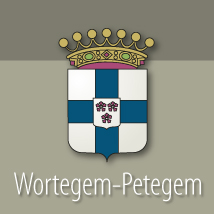 Algemene gegevens van de verenigingVerenigingNaam: 	Adres:	Contactpersoon subsidieaanvraagVoornaam en achternaam:	Adres:	Telefoon/gsm:	E-mailadres:	Functie:	Rekeningnummer verenigingTitularis van de rekeningVoornaam en achternaam:	Adres:	Gegevens voor het bepalen van het subsidiebedragRubriek 1: Werkte uw vereniging gratis mee aan organisaties, activiteiten ingericht door de gemeente en/of aan de gemeente gerelateerde diensten?janeenIndien ja, welke activiteit(en) en hoeveel personen van uw vereniging werkten hieraan mee:Rubriek 2: Beschikt uw vereniging over een actief onderhouden website (het gaat om een eigen website, geen pagina op de site van de nationale koepel)? Gelieve het webadres te vermelden.janeenRubriek 3: eigen uitgave tijdschrift/boekGaf  uw vereniging een eigen tijdschrift uit?Voorwaarde: minimum 3 uitgaven/jaarjaneenIndien ja, titel:Gaf  uw vereniging een boek uit?Voorwaarde: oplage van minimum 250  exemplarenjaneenIndien ja, titel:Rubriek 4: tentoonstellingen Organiseerde uw vereniging  een tentoonstelling met uitsluitend werk van eigen leden?janeenIndien ja, gelieve onderstaande tabel in te vullen:Organiseerde uw vereniging een tentoonstelling?janeenIndien ja, gelieve onderstaande tabel in te vullen:Rubriek 5: vereniging organiseert activiteiten die voor iedereen toegankelijk zijnOrganiseerde uw vereniging activiteiten met culturele inslag en/of rond cultuur- en kunsteducatie voor kinderen en jongeren?Bijvoorbeeld  zoektochten, culturele uitstappen, wedstrijd, boekenbeurs, filmvoorstelling, voordracht, lezing, debat,…janeenIndien ja, gelieve onderstaande tabel in te vullen:Organiseerde uw vereniging activiteiten met ontspanningsdoeleinden?Bijvoorbeeld wandel- en fietstochten (met uitzondering van tochten met een repetitief karakter – activiteiten zijn repetitief vanaf de derde keer dat éénzelfde activiteit wordt georganiseerd),  kindernamiddagen,…Voorwaarde: maximum 6 activiteiten per jaar worden in rekening gebrachtjaneenIndien ja, gelieve onderstaande tabel in te vullen:Rubriek 6: Vereniging organiseert vormende activiteiten voor de eigen leden Organiseerde uw vereniging vormende activiteiten?janeenIndien ja, gelieve onderstaande tabel in te vullen:Volgden leden van uw vereniging een externe vorming die bijdraagt tot de ontwikkeling van de vereniging (per vorming)?janeenIndien ja, gelieve onderstaande tabel in te vullen:Volgden leden van uw vereniging een externe vorming die bijdraagt tot de ontwikkeling van de vereniging en ontvingen ze hiervoor een getuigschrift (per vorming)? Een getuigschrift is geen aanwezigheidsattest of bewijs van betaling, het gaat hier om een bewijs dat iemand voor een opleiding is geslaagdjaneenIndien ja, gelieve onderstaande tabel in te vullen:Rubriek 7: amateuristische kunstbeoefening – optredens en uitvoeringenRichtte uw vereniging een eigen concert/optreden/voorstelling in?janeenIndien ja, gelieve onderstaande tabel in te vullen:Richtte uw vereniging een eigen productie in?  Voorwaarde: het geheel van een reeks opvoeringen met een minimum van vierjaneen 	Indien ja, gelieve onderstaande tabel in te vullen:Luistert uw vereniging kerk -en erediensten op (per werkjaar)?janeenLuistert uw vereniging plechtigheden op in eigen gemeente (per werkjaar)?janeenIndien ja, gelieve onderstaande tabel in te vullen:Nam uw vereniging deel  aan een georganiseerde wedstrijd/tornooi met jury?janeenIndien ja, dewelke:Bij te voegen bewijsstukkenElke activiteit die voor subsidie in aanmerking komt wordt gestaafd door minstens één bewijsstuk (bijvoorbeeld folder, uitnodiging, affiche, toegangsbewijzen, jaarprogramma, getuigschrift,…)De aanvraag spreekt op het voorbije werkjaar dat gelopen heeft van 1 september 2017  tot en met 31 augustus 2018.Een bewijs van de laatst betaalde kwijting van de polis burgerrechtelijke aansprakelijkheid ten opzichte van derden, of een recent attest waaruit de dekking tijdens de activiteit(en) blijkt.Wortegem-Petegem,DatumDe voorzitter									De secretaris(naam + handtekening)							(naam + handtekening)Aan wie bezorgt u dit formulier en de noodzakelijke bijlagen?Stuur deze aanvraag samen met de bij te voegen bewijsstukken vóór 30 september 2018 naar:Cultuurdienst Wortegem-PetegemTav. Ruth DebelsRozenhof 1289790 Wortegem-Petegemruth.debels@wortegem-petegem.beNaam tentoonstelling1.2.3.Naam tentoonstelling1.2.3.Naam activiteit1.2.3.4.5.6.7.8.Naam activiteit1.2.3.4.5.6.Naam activiteit1.2.3.4.5.6.7.8.Naam vorming1.2.3.Naam vorming1.2.3.Titel voorstelling1.2.3.Titel productie1.2.3.Naam plechtigheid1.2.3.4.5.